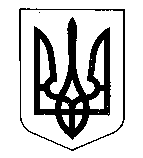 МІНІСТЕРСТВО ФІНАНСІВ УКРАЇНИНАКАЗвід 02.02.2024                                       Київ                                                 № 46Про внесення зміни до Методичних рекомендацій щодо заповнення форм фінансової звітностіВідповідно до статті 6 Закону України «Про бухгалтерський облік та фінансову звітність в Україні»,НАКАЗУЮ:1. Доповнити пункт 2.12 розділу ІІ Методичних рекомендацій щодо заповнення форм фінансової звітності, затверджених наказом Міністерства фінансів України від 28 березня 2013 року № 433, новим реченням такого змісту: «У цій статті також окремо наводиться заборгованість за внесками до статутних капіталів суб’єктів господарювання, на яку зменшується сума інших фінансових інвестицій.».2. Департаменту методології бухгалтерського обліку та нормативного забезпечення аудиторської діяльності в установленому порядку забезпечити оприлюднення цього наказу на офіційному вебсайті Міністерства фінансів України.3. Контроль за виконанням цього наказу покласти на заступника Міністра Воробей С. І.Міністр                                                                                      Сергій МАРЧЕНКО